Crna Gora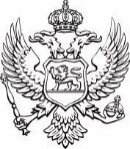 Ministarstvo rada i socijalnog staranjaDirekcija za poslove zaštite i zdravlja na raduSPISAK KANDIDATA KOJIMA JE ODOBRENO POLAGANJE STRUČNOG ISPITA ZA LICA KOJA SE BAVE POSLOVIMA ZAŠTITE NA RADU za  24. avgust 2022. godine (srijeda) sa početkom u 15.00h, u prostorijama Ministarstva rada i socijalnog staranjaDarko ČurovićVuletić OliveraMladen VukadinovićBranko KneževićMiloš BožovićAndrija VukićevićMiljan RaičevićMladen PopovićSandra ĐuranovićAndrija NedovićSrećko KotlicaVuk RadovićSlobodan PopovićMihailo MinićVladimir BurzanovićMilena MitrićBojan SimićAleksandra PetričevićNermin ZejnelagićJovan VukićŽeljko LučićKrsto MinićSiniša VišnjićIvana Radovićza  24. avgust 2022. godine (srijeda) sa početkom u 15.00h, u prostorijama Ministarstva ekonomskog razvoja – POPRAVNI DIO ISPITAMiloš Vuković (opti i posebni dio)Andrija Nedović (opti i posebni dio)Ivan Pekić (posebni dio)Trojan Čučković (posebni dio)Biljana BrašanacMilko LacmanovićDaliborka SeferovićDragana VujovićTroškovi polaganja stručnog ispitaTroškove polaganja stručnog ispita u visini od 150 eura, dužni ste da uplatite na žiro račun broj 832-968-09, a kopiju uplatnice priložite prije polaganja ispita.Ukoliko bez opravdanog razloga određenog dana ne pristupite polaganju stručnog ispita, smatra se da ste odustali od polaganja.Jovana Boškovićsekretarka Komisije za polaganje stručnog ispita za lica koja se bave poslovima zaštite na radu020 482 323; 067 836 803; e-mail jovana.boskovic@mek.gov.me